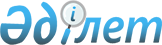 О внесении изменений в решение маслихата города Астаны от 9 июля 2008 года № 114/18-IV "О Правилах оказания социальной помощи нуждающимся гражданам, больным активным туберкулезом"
					
			Утративший силу
			
			
		
					Решение маслихата города Астаны от 13 декабря 2010 года № 411/54-IV. Зарегистрировано Департаментом юстиции города Астаны 12 января 2011 года № 665. Утратило силу решение маслихата города Астаны от 27 июня 2014 года № 250/36-V      Сноска. Утратило силу решение маслихата города Астаны от 27.06.2014 № 250/36-V (вводится в действие по истечении десяти календарных дней после дня его первого официального опубликования).       Рассмотрев предложение акимата города Астаны, руководствуясь подпунктом 3) статьи 8 Закона Республики Казахстан от 21 июля 2007 года «О статусе столицы Республики Казахстан», маслихат города Астаны РЕШИЛ:



      1. Внести в решение маслихата города Астаны от 9 июля 2008 года № 114/18-IV «О Правилах оказания социальной помощи нуждающимся гражданам, больным активным туберкулезом» (зарегистрировано в Реестре государственной регистрации нормативных правовых актов 15 августа 2008 года за № 540, опубликовано в газетах «Вечерняя Астана» № 102 от 21 августа 2008 года, «Астана акшамы» № 99 от 21 августа 2008 года) следующие изменения:



      в Правилах оказания социальной помощи нуждающимся гражданам, больным активным туберкулезом, утвержденных указанным решением:



      в первом абзаце пункта 1 слова «и находящимся на амбулаторном лечении» исключить;



      второй абзац пункта 7 изложить в следующей редакции:

      «Нуждающимися в Социальной помощи признаются граждане, состоящие на диспансерном учете в Противотуберкулезном диспансере города Астаны и находящиеся на амбулаторном лечении.».



      2. Настоящее решение вводится в действие со дня первого официального опубликования и распространяется на отношения, возникшие с 1 января 2011 года.      Председатель сессии

      маслихата города Астаны                    Е. Оспанов      Секретарь маслихата

      города Астаны                              В. Редкокашин

 

 

 
					© 2012. РГП на ПХВ «Институт законодательства и правовой информации Республики Казахстан» Министерства юстиции Республики Казахстан
				